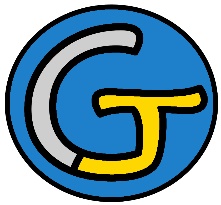 Rallye Lecture Cycle 3Le repas des sorcièresClaude Cattelain (éditions Lire C’est Partir)Le repas des sorcièresClaude Cattelain (éditions Lire C’est Partir)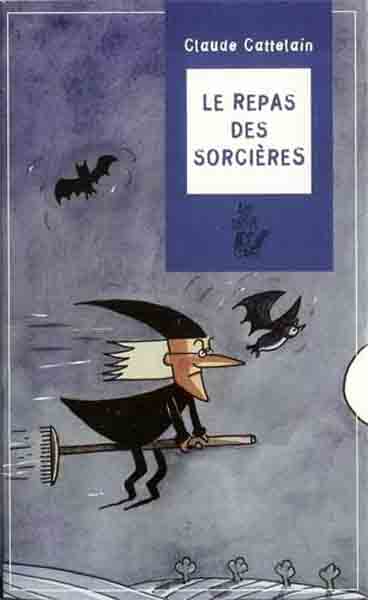 1 - Comment s’appellent les amies de Mathilde ?	a) Elles s’appellent Mauricette et Sylvie.	b) Elles s’appellent Claudine et Marie.	c) Elles s’appellent Marthe et Cunégonde.1 - Comment s’appellent les amies de Mathilde ?	a) Elles s’appellent Mauricette et Sylvie.	b) Elles s’appellent Claudine et Marie.	c) Elles s’appellent Marthe et Cunégonde.6 - Pourquoi le balai de Mathilde disparait-il ?	a) Car il a peur de l’animal.	b) Car un enfant l’a volé.	c) Car il a pris feu.2 - Pourquoi Mathilde part-elle rapidement ?	a) Car elle ne sent pas bien.	b) Car elle a oublié quelque chose d’important.	c) Car elle a un rendez-vous.2 - Pourquoi Mathilde part-elle rapidement ?	a) Car elle ne sent pas bien.	b) Car elle a oublié quelque chose d’important.	c) Car elle a un rendez-vous.7 - Pourquoi les hommes sortent-ils de chez eux ?	a) Car ils ont entendu des coups de fusil.	b) Car c’est le matin.	c) Car les hurlements de Mathilde les ont réveillés.3 - Comment s’appelle le balai magique de Mathilde ?	a) Il s’appelle Ocus Pocus.	b) Il s’appelle Baleto.	c) Il s’appelle Abracadabra.3 - Comment s’appelle le balai magique de Mathilde ?	a) Il s’appelle Ocus Pocus.	b) Il s’appelle Baleto.	c) Il s’appelle Abracadabra.8 - Pourquoi Mathilde est-elle si triste ?	a) Car ses amies ne viendront pas.	b) Car elle n’a pas trouvé ce qu’elle cherchait.	c) Car elle déteste la nuit.4 - Où Mathilde se rend-elle d’abord ?	a) Elle se rend dans le village.	b) Elle se rend dans la forêt magique.	c) Elle se rend au château du roi.4 - Où Mathilde se rend-elle d’abord ?	a) Elle se rend dans le village.	b) Elle se rend dans la forêt magique.	c) Elle se rend au château du roi.9 - Comment Mathilde sait-elle qu’il y a un enfant dans la dernière maison ?	a) Elle sent l’odeur de l’enfant.	b) Elle voit des jouets dans le jardin. 	c) Elle connait les habitants de la maison.5 - Alors qu’elle rentre dans la maison, quel animal découvre Mathilde ?	a) Elle découvre un taureau.	b) Elle découvre un chien.	c) Elle découvre un lion.5 - Alors qu’elle rentre dans la maison, quel animal découvre Mathilde ?	a) Elle découvre un taureau.	b) Elle découvre un chien.	c) Elle découvre un lion.10 - Qu’a volé Mathilde dans la dernière maison ?	a) Elle a volé un enfant.	b) Elle a volé une couverture.	c) Elle a volé une citrouille.Rallye Lecture Cycle 3Rallye Lecture Cycle 3Rallye Lecture Cycle 3Rallye Lecture Cycle 3Rallye Lecture Cycle 3Le repas des sorcièresClaude Cattelain (éditions Lire C’est Partir)Le repas des sorcièresClaude Cattelain (éditions Lire C’est Partir)Le repas des sorcièresClaude Cattelain (éditions Lire C’est Partir)Le repas des sorcièresClaude Cattelain (éditions Lire C’est Partir)Le repas des sorcièresClaude Cattelain (éditions Lire C’est Partir)Le repas des sorcièresClaude Cattelain (éditions Lire C’est Partir)Le repas des sorcièresClaude Cattelain (éditions Lire C’est Partir)Le repas des sorcièresClaude Cattelain (éditions Lire C’est Partir)CORRECTIONCORRECTIONCORRECTIONCORRECTIONCORRECTION1 - Comment s’appellent les amies de Mathilde ?c) Elles s’appellent Marthe et Cunégonde.1 - Comment s’appellent les amies de Mathilde ?c) Elles s’appellent Marthe et Cunégonde.1 - Comment s’appellent les amies de Mathilde ?c) Elles s’appellent Marthe et Cunégonde.1 - Comment s’appellent les amies de Mathilde ?c) Elles s’appellent Marthe et Cunégonde.1 - Comment s’appellent les amies de Mathilde ?c) Elles s’appellent Marthe et Cunégonde.1 - Comment s’appellent les amies de Mathilde ?c) Elles s’appellent Marthe et Cunégonde.1 - Comment s’appellent les amies de Mathilde ?c) Elles s’appellent Marthe et Cunégonde.6 - Pourquoi le balai de Mathilde disparait-il ?a) Car il a peur de l’animal.6 - Pourquoi le balai de Mathilde disparait-il ?a) Car il a peur de l’animal.6 - Pourquoi le balai de Mathilde disparait-il ?a) Car il a peur de l’animal.6 - Pourquoi le balai de Mathilde disparait-il ?a) Car il a peur de l’animal.6 - Pourquoi le balai de Mathilde disparait-il ?a) Car il a peur de l’animal.6 - Pourquoi le balai de Mathilde disparait-il ?a) Car il a peur de l’animal.2 - Pourquoi Mathilde part-elle rapidement ?b) Car elle a oublié quelque chose d’important.2 - Pourquoi Mathilde part-elle rapidement ?b) Car elle a oublié quelque chose d’important.2 - Pourquoi Mathilde part-elle rapidement ?b) Car elle a oublié quelque chose d’important.2 - Pourquoi Mathilde part-elle rapidement ?b) Car elle a oublié quelque chose d’important.2 - Pourquoi Mathilde part-elle rapidement ?b) Car elle a oublié quelque chose d’important.2 - Pourquoi Mathilde part-elle rapidement ?b) Car elle a oublié quelque chose d’important.2 - Pourquoi Mathilde part-elle rapidement ?b) Car elle a oublié quelque chose d’important.7 - Pourquoi les hommes sortent-ils de chez eux ?a) Car ils ont entendu des coups de fusil.7 - Pourquoi les hommes sortent-ils de chez eux ?a) Car ils ont entendu des coups de fusil.7 - Pourquoi les hommes sortent-ils de chez eux ?a) Car ils ont entendu des coups de fusil.7 - Pourquoi les hommes sortent-ils de chez eux ?a) Car ils ont entendu des coups de fusil.7 - Pourquoi les hommes sortent-ils de chez eux ?a) Car ils ont entendu des coups de fusil.7 - Pourquoi les hommes sortent-ils de chez eux ?a) Car ils ont entendu des coups de fusil.3 - Comment s’appelle le balai magique de Mathilde ?a) Il s’appelle Ocus Pocus.3 - Comment s’appelle le balai magique de Mathilde ?a) Il s’appelle Ocus Pocus.3 - Comment s’appelle le balai magique de Mathilde ?a) Il s’appelle Ocus Pocus.3 - Comment s’appelle le balai magique de Mathilde ?a) Il s’appelle Ocus Pocus.3 - Comment s’appelle le balai magique de Mathilde ?a) Il s’appelle Ocus Pocus.3 - Comment s’appelle le balai magique de Mathilde ?a) Il s’appelle Ocus Pocus.3 - Comment s’appelle le balai magique de Mathilde ?a) Il s’appelle Ocus Pocus.8 - Pourquoi Mathilde est-elle si triste ?b) Car elle n’a pas trouvé ce qu’elle cherchait.8 - Pourquoi Mathilde est-elle si triste ?b) Car elle n’a pas trouvé ce qu’elle cherchait.8 - Pourquoi Mathilde est-elle si triste ?b) Car elle n’a pas trouvé ce qu’elle cherchait.8 - Pourquoi Mathilde est-elle si triste ?b) Car elle n’a pas trouvé ce qu’elle cherchait.8 - Pourquoi Mathilde est-elle si triste ?b) Car elle n’a pas trouvé ce qu’elle cherchait.8 - Pourquoi Mathilde est-elle si triste ?b) Car elle n’a pas trouvé ce qu’elle cherchait.4 - Où Mathilde se rend-elle d’abord ?a) Elle se rend dans le village.4 - Où Mathilde se rend-elle d’abord ?a) Elle se rend dans le village.4 - Où Mathilde se rend-elle d’abord ?a) Elle se rend dans le village.4 - Où Mathilde se rend-elle d’abord ?a) Elle se rend dans le village.4 - Où Mathilde se rend-elle d’abord ?a) Elle se rend dans le village.4 - Où Mathilde se rend-elle d’abord ?a) Elle se rend dans le village.4 - Où Mathilde se rend-elle d’abord ?a) Elle se rend dans le village.9 - Comment Mathilde sait-elle qu’il y a un enfant dans la dernière maison ?b) Elle voit des jouets dans le jardin. 9 - Comment Mathilde sait-elle qu’il y a un enfant dans la dernière maison ?b) Elle voit des jouets dans le jardin. 9 - Comment Mathilde sait-elle qu’il y a un enfant dans la dernière maison ?b) Elle voit des jouets dans le jardin. 9 - Comment Mathilde sait-elle qu’il y a un enfant dans la dernière maison ?b) Elle voit des jouets dans le jardin. 9 - Comment Mathilde sait-elle qu’il y a un enfant dans la dernière maison ?b) Elle voit des jouets dans le jardin. 9 - Comment Mathilde sait-elle qu’il y a un enfant dans la dernière maison ?b) Elle voit des jouets dans le jardin. 5 - Alors qu’elle rentre dans la maison, quel animal découvre Mathilde ?b) Elle découvre un chien.5 - Alors qu’elle rentre dans la maison, quel animal découvre Mathilde ?b) Elle découvre un chien.5 - Alors qu’elle rentre dans la maison, quel animal découvre Mathilde ?b) Elle découvre un chien.5 - Alors qu’elle rentre dans la maison, quel animal découvre Mathilde ?b) Elle découvre un chien.5 - Alors qu’elle rentre dans la maison, quel animal découvre Mathilde ?b) Elle découvre un chien.5 - Alors qu’elle rentre dans la maison, quel animal découvre Mathilde ?b) Elle découvre un chien.5 - Alors qu’elle rentre dans la maison, quel animal découvre Mathilde ?b) Elle découvre un chien.10 - Qu’a volé Mathilde dans la dernière maison ?c) Elle a volé une citrouille.10 - Qu’a volé Mathilde dans la dernière maison ?c) Elle a volé une citrouille.10 - Qu’a volé Mathilde dans la dernière maison ?c) Elle a volé une citrouille.10 - Qu’a volé Mathilde dans la dernière maison ?c) Elle a volé une citrouille.10 - Qu’a volé Mathilde dans la dernière maison ?c) Elle a volé une citrouille.10 - Qu’a volé Mathilde dans la dernière maison ?c) Elle a volé une citrouille.Question1234455678910Points111111111111